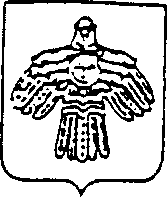          «УЛЫС  ОДЕС»  КАР  ОВМÖДЧÖМИНСА  СÖВЕТ                 СОВЕТ  ГОРОДСКОГО  ПОСЕЛЕНИЯ  «НИЖНИЙ  ОДЕС»                               _______________________________________________________________________                                                                                                                        КЫВКÖРТÖД                                    РЕШЕНИЕ         25 января 2017 года                                                                                     № VII - 33О внесении изменений  в решение Совета городского поселения «Нижний Одес» от 12 октября 2012 года № XLVIII-204 «О некоторых вопросах муниципальной службы  в муниципальном образовании городского поселения «Нижний Одес»» В соответствии с Федеральным законом от 30.06.2016 N 224-ФЗ "О внесении изменений в Федеральный закон "О государственной гражданской службе Российской Федерации" и Федеральный закон "О муниципальной службе в Российской Федерации", Законом Республики Коми от 03.10.2016 N 88-РЗ "О внесении изменений в некоторые законы Республики Коми по вопросам квалификационных требований для замещения государственных должностей Республики Коми, должностей государственной гражданской службы Республики Коми и муниципальной службы в Республике Коми", Законом Республики Коми от 21.10.2016 N 95-РЗ "О внесении изменений в некоторые законы Республики Коми по вопросам продолжительности отпусков", Уставом муниципального образования городского поселения  "Нижний Одес"Совет городского поселения  «Нижний Одес» решил:         1. Внести в Положение о муниципальной службе муниципального образования городского поселения "Нижний Одес", утвержденное решением Совета городского поселения «Нижний Одес» от 12.10.2012 N XLVIII-204 "О некоторых вопросах муниципальной службы в муниципальном образовании городского поселения «Нижний Одес» (далее - Положение) следующие изменения:1.1. В пунктах 1, 2 статьи 3 главы 1"Квалификационные требования к должностям муниципальной службы" слова "профессиональным знаниям и навыкам, необходимым для исполнения должностных обязанностей" заменить словами "необходимым для замещения должностей муниципальной службы".1.2 Статью 6.1 изложить в следующей редакции:"Статья 6.1. Отпуск муниципального служащего1. В соответствии с Федеральным законом "О муниципальной службе в Российской Федерации" муниципальным служащим предоставляется ежегодный оплачиваемый отпуск, который состоит из основного оплачиваемого отпуска и дополнительных оплачиваемых отпусков.2. Муниципальным служащим предоставляется ежегодный основной оплачиваемый отпуск продолжительностью 30 календарных дней.3. Муниципальным служащим предоставляется ежегодный дополнительный оплачиваемый отпуск за выслугу лет продолжительностью:1) при стаже муниципальной службы от 1 года до 5 лет - 1 календарный день;2) при стаже муниципальной службы от 5 до 10 лет - 5 календарных дней;3) при стаже муниципальной службы от 10 до 15 лет - 7 календарных дней;4) при стаже муниципальной службы 15 лет и более - 10 календарных дней.4. Муниципальным служащим предоставляется ежегодный дополнительный оплачиваемый отпуск за ненормированный рабочий (служебный) день продолжительностью 3 календарных дня.Право на дополнительный отпуск возникает у муниципального служащего независимо от продолжительности работы в условиях ненормированного рабочего дня.Дополнительный отпуск, предоставляемый муниципальным служащим за работу в условиях ненормированного рабочего дня, суммируется с ежегодным основным оплачиваемым отпуском, а также другими ежегодными дополнительными оплачиваемыми отпусками.В случае переноса, либо неиспользования дополнительного отпуска, а также увольнения право на указанный отпуск реализуется в порядке, установленном трудовым законодательством Российской Федерации для ежегодных оплачиваемых отпусков.5. Муниципальному служащему предоставляется ежегодный дополнительный оплачиваемый отпуск в связи с работой (службой) в районах Крайнего Севера и приравненных к ним местностях в соответствии с федеральным законодательством".1.3. Статью 14 изложить в следующей редакции:"Статья 14. Порядок выплаты материальной помощи муниципальным служащим1. Материальная помощь муниципальному служащему выплачивается по письменному заявлению в размере не более его двух должностных окладов с учетом надбавки за классный чин, надбавки за особые условия муниципальной службы, надбавки за выслугу лет, надбавки за работу со сведениями, составляющими государственную тайну.2. Выплата материальной помощи производится пропорционально два раза в год:1) в размере одного должностного оклада (с учетом вышеперечисленных надбавок) в первом полугодии текущего года,2) в размере одного должностного оклада (с учетом вышеперечисленных надбавок) во втором полугодии текущего года.3. Вновь принятым муниципальным служащим материальная помощь выплачивается пропорционально отработанному времени в соответствии с частью 2 настоящей статьи.4. Материальная помощь не выплачивается:- муниципальным служащим, находящимся в отпуске по уходу за ребенком до достижения им возраста трех лет, за исключением муниципальных служащих, работающих на неполном рабочем времени во время нахождения в отпуске по уходу за ребенком до достижения им возраста трех лет;- муниципальным служащим, увольняемым по основаниям, предусмотренным пунктами 5 - 7, 11 статьи 81 Трудового кодекса Российской Федерации.5. Муниципальным служащим, увольняемым с муниципальной службы по другим основаниям, не указанным в части 4, материальная помощь выплачивается пропорционально времени исполнения муниципальным служащим должностных обязанностей от начала календарного года до даты увольнения (включительно) за каждый полный месяц.6. В случае если при увольнении муниципальным служащим материальная помощь уже была получена в текущем календарном году, то выплаченная материальная помощь свыше пропорционально отработанному времени подлежит удержанию.7. Материальная помощь, не полученная муниципальным служащим в текущем календарном году, на следующий календарный год не переносится и не компенсируется.8. Материальная помощь выплачивается на основании распоряжения (приказа) представителя нанимателя (работодателя)".1.4. Дополнить статьей 19.1 следующего содержания:"Статья 19.1. Представление сведений о размещении информации в информационно-телекоммуникационной сети "Интернет"1. Сведения об адресах сайтов и (или) страниц сайтов в информационно-телекоммуникационной сети "Интернет", на которых гражданин, претендующий на замещение должности муниципальной службы, муниципальный служащий размещали общедоступную информацию, а также данные, позволяющие их идентифицировать, представителю нанимателя представляют:1) гражданин, претендующий на замещение должности муниципальной службы, - при поступлении на службу за три календарных года, предшествующих году поступления на муниципальную службу;2) муниципальный служащий - ежегодно за календарный год, предшествующий году представления указанной информации, за исключением случаев размещения общедоступной информации в рамках исполнения должностных обязанностей муниципального служащего.2. Сведения, указанные в части 1 настоящей статьи, представляются гражданами, претендующими на замещение должности муниципальной службы, при поступлении на муниципальную службу, а муниципальными служащими - не позднее 1 апреля года, следующего за отчетным. Сведения, указанные в части 1 настоящей статьи, представляются по форме, установленной Правительством Российской Федерации.3. По решению представителя нанимателя уполномоченные им муниципальные служащие осуществляют обработку общедоступной информации, размещенной претендентами на замещение должности муниципальной службы и муниципальными служащими в информационно-телекоммуникационной сети "Интернет", а также проверку достоверности и полноты сведений, предусмотренных частью 1 настоящей статьи".2. Приложение 2 к Положению изложить в новой редакции, согласно приложению к настоящему решению.3. Действие пункта 1.2 настоящего решения вступает в силу с 23 января 2017 года.Для лиц, замещающих должности муниципальной службы в органах местного самоуправления городского поселения "Нижний Одес", имеющих на день вступления в силу Закона Республики Коми от 21.10.2016 N 95-РЗ "О внесении изменений в некоторые законы Республики Коми по вопросам продолжительности отпусков" (далее - Закон от 21.10.2016 N 95-РЗ) неиспользованные ежегодные оплачиваемые отпуска или части этих отпусков, сохранить право на их использование, а также право на выплату денежной компенсации за неиспользованные ежегодные оплачиваемые отпуска или части этих отпусков.Лицам, замещающим на день вступления в силу Закона от 21.10.2016 N 95-РЗ должности муниципальной службы в органах местного самоуправления городского поселения «Нижний Одес», продолжительность ежегодных оплачиваемых отпусков исчислять в соответствии с требованиями статьи 8 Закона Республики Коми от 21.12.2007 N 133-РЗ "О некоторых вопросах муниципальной службы в Республике Коми" (в редакции Закона от 21.10.2016 N 95-РЗ), начиная с их нового рабочего (служебного) года.4. Настоящее решение вступает в силу со дня опубликования в информационном бюллетене «Нижнеодесский Вестник».Глава городского поселения «Нижний Одес» -                                                    Н.П.Чистова председатель Совета поселения Приложение К решению Совета ГП «Нижний Одес»От 25 января 2017 года № VII-33Приложение № 2к Положениюо муниципальной службемуниципального образованиягородского поселения«Нижний Одес»КВАЛИФИКАЦИОННЫЕ ТРЕБОВАНИЯДЛЯ ЗАМЕЩЕНИЯ ДОЛЖНОСТЕЙ МУНИЦИПАЛЬНОЙ СЛУЖБЫВ МУНИЦИПАЛЬНОМ ОБРАЗОВАНИИ ГОРОДСКОГО  ПОСЕЛЕНИЯ «НИЖНИЙ ОДЕС»Группа должностей муниципальной службыКвалификационные требования к уровню профессионального образования, стажу муниципальной службы или стажу работы по специальностивысшаяналичие высшего образования, стажа муниципальной службы не менее двух лет или стажа работы по специальности, направлению подготовки не менее трех лет;дополнительные требования для должности руководитель администрации: наличие стажа работы на государственных должностях либо на должностях высших, главных групп должностей государственной гражданской службы, на муниципальных должностях либо на должностях высших, главных групп должностей муниципальной службы не менее двух лет или наличие стажа работы на руководящих должностях не менее трех летглавнаяналичие высшего образования, стажа муниципальной службы не менее двух лет или стажа работы по специальности, направлению подготовки не менее двух летведущаяналичие высшего образования, стажа муниципальной службы не менее двух лет или стажа работы по специальности, направлению подготовки не менее одного года;для лиц, имеющих дипломы специалиста или магистра с отличием, в течение трех лет со дня выдачи диплома устанавливаются следующие типовые квалификационные требования к стажу муниципальной службы или стажу работы по специальности, направлению подготовки при трудоустройстве в органы местного самоуправления муниципальных районов для замещения ведущих должностей муниципальной службы - не менее одного года стажа муниципальной службы или стажа работы по специальности, направлению подготовкистаршаяналичие высшего образования либо наличие среднего профессионального образования без предъявления требований к стажу работымладшаяналичие среднего профессионального образования без предъявления требований к стажу работы